TÍTULO(Letra maiúscula, centralizado, fonte 14, negrito)Nome do autor (aluno) Nome do Curso de graduação/especializaçãoCapelli Metodologie Delle CompetenzeNome do professor orientador(à direita da página, fonte 12, espaço simples)Resumo(Obrigatório, espaço simples)Elemento obrigatório. O resumo, no idioma de escrita do artigo, deve ser um texto único, com frases concisas e objetivas. Deve apresentar objetivo, método, referencial ou fundamentação teórica e conclusões. Espaçamento simples entre linhas e com 100 a 250 palavras. Consiste na apresentação dos pontos relevantes/principais do Artigo. Deve proporcionar uma visão rápida e clara do trabalho, sob forma discursiva. Descreva os objetivos, o problema, o método, resultados alcançados e conclusão. Palavras-chave: Consiste em três a cinco palavras, separadas entre si, por ponto e vírgula; e após a última, um ponto e que representam a ideia central do Artigo. (palavras-chave é a forma de encontrar o seu artigo em um banco de dados)Abstract: É a versão do Resumo em língua inglesa.(Obrigatório, espaço simples)Keywords: são as palavras-chaves em língua inglesa.INTRODUÇÃO(Título do capítulo: em maiúsculo, negrito, alinhado à esquerda, fonte 12, espaço simples)(Texto: a fonte Arial 12 e espaço simples em todo o artigo)O presente modelo é uma sugestão de uso para a elaboração de artigo científico conforme a NBR 6022/2018, visando aos autores em geral auxílio para a escrita.A definição da nomenclatura dos itens textuais (introdução, desenvolvimento e conclusão) são sugestões. Fica a critério do(s) autor(es) do trabalho, sendo aqui apresentadas apenas sugestões.A Introdução deve ser vista como a apresentação do trabalho, onde são informados a delimitação do assunto, os motivos que levaram à pesquisa, o interesse, a justificativa e os objetivos. Principais temas abordados no texto de introdução: Contextualizar o tema escolhido dialogando com fundamentação teórica e/ou profissional; informar o tema escolhido (dentro das áreas de conhecimento do curso); justificar o tema escolhido (justificativa acadêmica, profissional/mercado e para a sociedade); informar a questão de pesquisa; informar os objetivos geral e específicos. No texto de introdução não antecipe conclusões e recomendações. FUNDAMENTAÇÃO TEÓRICaPesquisa bibliográfica sobre os temas pertinentes ao estudo. São os estudos que alicerçam teoricamente toda a pesquisa/investigação. Ou seja, o estudo terá como base teórica um conjunto de teóricos que são a referencial no tema em estudo e seus principais conceitos. É importante ressaltar que a produção do artigo é realizada com as próprias palavras do aluno, respeitando as normas da ABNT. Tenha como base de seu estudo fontes confiáveis como livros e revistas científicas indexadas.2.1 Título do Subcapítulo Dividir o trabalho em seções e subseções, conforme necessidade do texto.2.1.1 Título do SubcapítuloExemplos dos tipos de citação.a) Citação direta curta (até três linhas no texto): transcrever entre aspas e citar o número da(s) página(s). Conforme Silva (2019, p. 12), “texto texto texto texto texto texto texto texto texto texto texto texto texto texto texto texto texto texto texto texto texto texto”. ou “Texto texto texto texto texto texto texto texto texto texto texto texto texto texto texto texto texto texto texto” (SILVA, 2019, p. 15-16).b) Citação direta longa (com mais de 3 linhas): fonte reduzida, recuo de 4 cm e sem aspas.De acordo com Marinez (2016, p. 88),texto texto texto texto texto texto texto texto texto texto texto texto texto texto texto texto texto texto texto texto texto texto texto texto texto texto texto texto texto texto texto texto texto texto texto texto texto texto texto texto texto texto texto texto texto texto texto texto texto texto texto texto texto texto texto texto texto texto texto texto texto texto texto texto texto texto texto.c) Citação indireta: baseada no texto do(s) autor(es). Sem indicativo de número de páginas e sem aspas.Giovanez (1999) texto texto texto texto texto texto texto texto texto texto texto texto texto texto texto texto texto texto texto texto texto texto texto texto texto texto.ou Texto texto texto texto texto texto texto texto texto texto texto texto texto texto texto texto texto texto texto texto texto texto texto texto texto texto texto texto texto (GIOVANEZ, 1999).2.1.2 Figuras e TabelasSão figuras: quadro, desenho, ilustrações, fotografia, mapa, entre outros. A identificação destas ocorre na parte superior, precedida da palavra designativa. Sempre indicar a fonte, mesmo que seja autoria própria. Figura 1: Como utilizar a biblioteca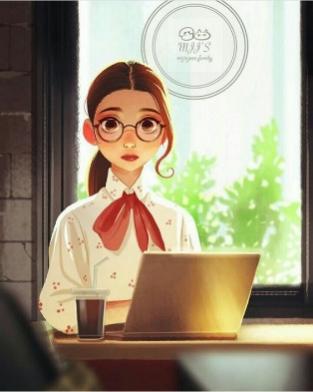 Fonte: PEREZ (2022)Já as tabelas são padronizadas pelas normas de apresentação tabular do Instituto Brasileiro de Geografia e Estatística (1993). Os dados não são apresentados de forma discursiva, são tratados de forma estatística e os números representam a informação central. A Tabela 1 é um exemplo.Tabela 1. Exemplo de tabelaMATERIAIS E MÉTODOSEste capítulo descreve de forma detalhada a metodologia aplicada no trabalho.RESULTADOS E DISCUSSÃOEste é o capítulo que apresenta os resultados e, também, a discussão dos resultados e possíveis comparações com outras pesquisas. CONSIDERAÇÕES FINAISTexto que resume as ideias principais e as contribuições proporcionadas pelo estudo. Devem aparecer aqui as respostas para as questões de pesquisa, em relação aos objetivos e às hipóteses. Podem ser apresentadas as limitações, recomendações e sugestões para trabalhos futuros. O aluno deve ser capaz de fornecer evidências da solução ao problema proposto por meio dos resultados obtidos através do trabalho. Cada objetivo deve ser analisado e confrontado com os achados na pesquisa. REFERÊNCIAS(Obrigatório, relacionar todas as obras citadas ao longo do artigo)Para a elaboração das referências, normatizadas pela NBR 6023 (2018), sugerimos a utilização de recursos eletrônicos específicos, como o Mecanismo On-Line para Referências (MORE). As referências são organizadas em ordem alfabética.ABNT. NBR 10520: informação e documentação: citações em documentos: apresentação. Rio de Janeiro, 2002.ABNT. NBR 6023: informação e documentação: referências: elaboração. Rio de Janeiro, 2018.ABNT. NBR 6024: informação e documentação: numeração progressiva das seções de um documento escrito: apresentação. Rio de Janeiro, 2012.ABNT. NBR 14724: informação e documentação: trabalhos acadêmicos: apresentação. Rio de Janeiro, 2011.AlunoMatemáticaPortuguêsHistóriaGeografiaCiênciasAlice7,58,988,210Pedro8,588,5910Ricardo77,9889,5Bianca98,78,58,710